Religious Leader Reference Form 2023 Entry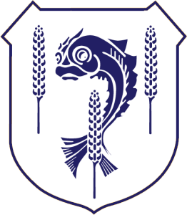 For candidates to whom a Catholic Priest’s Reference Does Not Apply THE JOHN FISHER CATHOLIC SCHOOL FOR BOYSPART 1 – TO BE COMPLETED BY THE APPLICANTDetails of Candidate (Student)Details of Applicant (Parent or Person with Parental Responsibility)PART 2 – TO BE COMPLETED BY THE CANDIATE’S RELIGIOUS LEADERApplicant to return the form with the Supplementary Information Form (SIF) to: The Admissions Officer at The John Fisher School, Peaks Hill, Purley, Surrey, CR8 3YPFirst Name (s)SurnameDate of BirthHome Address     this must be the    Candidate’s  permanent residencePostcodeReligionTitle(Mr, Mrs. Miss/Ms/Dr, etc)First NameSurnameRelationship to CandidateAddress (If different from Candidate’s above)PostcodeMobile telephone numberEmail AddressIs the Candidate (Student) known to you as a member of your faith organisation?   Please tick as appropriateYESNOReligious Leader’s NameDetails/Address of Place of WorshipTelephone number